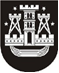 KLAIPĖDOS MIESTO SAVIVALDYBĖS TARYBASPRENDIMASDĖL KLAIPĖDOS MIESTO SAVIVALDYBĖS TARYBOS 2010 M. LIEPOS 29 D. SPRENDIMO NR. T2-200 „DĖL NEKILNOJAMOJO TURTO MOKESČIO LENGVATŲ KLAIPĖDOS MIESTO ISTORINĖSE DALYSE TEIKIMO“ PAKEITIMO 2016 m. kovo 31 d. Nr. T2-71KlaipėdaVadovaudamasi Lietuvos Respublikos vietos savivaldos įstatymo 16 straipsnio 2 dalies 18 punktu, 18 straipsnio 1 dalimi ir Lietuvos Respublikos nekilnojamojo turto mokesčio įstatymo 7 straipsnio 5 dalimi, Klaipėdos miesto savivaldybės taryba nusprendžia:1. Pakeisti Klaipėdos miesto savivaldybės tarybos 2010 m. liepos 29 d. sprendimu Nr. T2-200 „Dėl nekilnojamojo turto mokesčio lengvatų Klaipėdos miesto istorinėse dalyse teikimo“ patvirtintus šiuos aprašus ir juos išdėstyti nauja redakcija:1.1. Nekilnojamojo turto mokesčio lengvatų teikimo asmenims, vykdantiems Klaipėdos miesto istorinėse dalyse veiklą, susijusią su menu, dailiaisiais amatais, etnografiniais verslais, tvarkos aprašą (pridedama);1.2.  Nekilnojamojo turto mokesčio lengvatų teikimo asmenims, vykdantiems Klaipėdos miesto istorinėse dalyse veiklą, skatinančią turizmą, tvarkos aprašą (pridedama);1.3. Nekilnojamojo turto mokesčio lengvatų teikimo asmenims, vykdantiems Klaipėdos miesto istorinėse dalyse kompleksinį pastatų fasadų ar stogų tvarkymą arba įrengusiems mažosios architektūros ar puošybos elementus, tvarkos aprašą (pridedama).2. Nustatyti, kad šis sprendimas įsigalioja 2017 m. sausio 1 d. ir taikomas nekilnojamojo turto mokesčiui, deklaruotam nuo prasidedančio mokestinio laikotarpio.3. Skelbti šį sprendimą Teisės aktų registre ir Klaipėdos miesto savivaldybės interneto svetainėje.Savivaldybės merasVytautas Grubliauskas